Technical working party for VegetablesForty-Ninth SessionAngers, France, June 15 to 19, 2015 Revised draft agendaprepared by the Office of the Union

Disclaimer:  this document does not represent UPOV policies or guidanceOpening of the SessionAdoption of the agendaShort reports on developments in plant variety protectionReports from members and observers (document TWV/49/22 Prov.)Reports on developments within UPOV (document TWV/49/21)Molecular Techniques Developments in UPOV (document TWV/49/2)Presentation on the use of molecular techniques in DUS examination (presentations invited from members of the Union)TGP documents (document TWV/49/3)TGP/7:  Development of Test Guidelines Revision of document TGP/7:  Drafter’s Kit for Test Guidelines (document TWV/49/12)Revision of document TGP/7: Use of Proprietary Text, Photographs and Illustrations in Test Guidelines (document TWV/49/13)Revision of document TGP/7: Regional Sets of Example Varieties (document TWV/49/14)TGP/8: Trial Design and Techniques Used in the Examination of Distinctness, Uniformity and StabilityRevision of document TGP/8:  Part I:  DUS Trial Design and Data Analysis, New Section: Minimizing the Variation due to Different Observers (document TWV/49/15)Revision of document TGP/8:  Part II:  Selected Techniques Used in DUS Examination, Section 9: the Combined-Over-Years Uniformity Criterion (COYU) (document TWV/49/16)Revision of document TGP/8:  Part II:  Selected Techniques used in DUS Examination, New Section: Examining DUS in Bulk Samples (document TWV/49/17)Revision of document TGP/8:  Part II:  Selected Techniques Used in DUS Examination, New Section: Data Processing for the Assessment of Distinctness and for Producing Variety Descriptions (document TWV/49/18)TGP/10: Examining UniformityRevision of document TGP/10:  Assessing uniformity by off-types on basis of more than one growing cycle or on the basis of sub-samples (document TWV/49/9)Variety denominations (document TWV/49/4)Information and databasesUPOV information databases (document TWV/49/5)Variety description databases (document TWV/49/6)Exchange and use of software and equipment (document TWV/49/7)Electronic application systems (document TWV/49/8)Definition of color groups from RHS Colour Charts (document TWV/49/19)Matters concerning variety descriptions (document TWV/49/10 and presentations invited from members of the Union) Statistical Methods for Visually Observed Characteristics (document TWV/49/20 and presentations invited from members of the Union) Experiences with new types and species (document TWV/49/28 and oral reports invited)Management of reference collections (document TWV/49/29)New issues arising for DUS examination (document TWV/49/30)Use of disease resistance characteristics in DUS examination (document TWV/49/31 and presentations invited from members of the Union)Matters to be resolved concerning Test Guidelines adopted by the Technical Committee Discussion on draft Test Guidelines (Subgroups)Agaricus (Agaricus L.) (Revision) (document TG/259/2(proj.1)) Basil (Ocimum basilicum L.) (Revision) (document TG/200/2(proj.2))*Partial revision on male sterility for the following Test Guidelines (document TWV/49/23):Cauliflower (Brassica oleracea L. convar. botrytis (L.) Alef. var. botryris L.) (document TG/45/7)Cabbage (Brassica oleracea L.: Brassica (White Cabbage Group); Brassica (Savoy Cabbage Group); Brassica (Red Cabbage Group)) (document TG/48/7)Brussels Sprout (Brassica oleracea L. var. gemmifera DC.) (document TG/54/7)Kohlrabi (Brassica oleracea L. convar. acephala (DC.) Alef. var. gongylodes L.; Brassica oleracea L. Gongylodes Group) (document TG/65/4) Curly Kale (Brassica oleracea L. var. sabellica L.) (document TG/90/6 Corr.)Calabrese, Sprouting Broccoli (Brassica oleracea L. convar. botrytis (L.) Alef. var. cymosa Duch. (including Brassica oleracea L. convar. botrytis (L.) Alef. var. italica)) (document TG/151/4)*Brown Mustard (Brassica juncea (L.) Czern.) (document TG/BRASS_JUN(proj.3))*Leaf Chicory (Cichorium intybus L. var. foliosum Hegi) (Revision) (document TG/154/4(proj.3))*Lettuce (Lactuca sativa L.) (Revision) (document TG/13/11(proj.2))Onion, Shallot (Partial revision: Characteristic 27) (documents TG/46/7 and TWV/49/24) Pepino (Solanum muricatum) (document TG/PEPIN(proj.1)) Radish, Black Radish (Partial revision: TQ and grouping characteristics) (documents TG/63/7; TG/64/7 and TWV/49/25)Spinach (Spinacia oleracea L.) (Partial revision: Resistance to Peronospora farinose f. sp. spinaciae (Char. 18) (documents TG/55/7 Rev.2 and TWV/49/26)  Tomato Rootstocks (Partial Revision: disease resistance characteristics) (documents TG/294/1 and TWV/49/27) Turnip (Brassica rapa L. var. rapa L.) (Revision), (document TG/37/11(proj.1))Witloof, Chicory (Cichorium intybus L. partim), (Revision), (document TG/173/4(proj.3))Recommendations on draft Test GuidelinesGuidance for drafters of Test Guidelines (document TWV/49/11)Date and place of the next sessionFuture programReport on the session (if time permits)Closing of the session[End of document]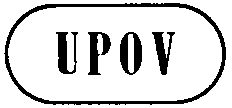 ETWV/49/1 Rev.ORIGINAL:  EnglishDATE:  June 8, 2015INTERNATIONAL  FOR THE PROTECTION OF NEW VARIETIES OF PLANTS INTERNATIONAL  FOR THE PROTECTION OF NEW VARIETIES OF PLANTS INTERNATIONAL  FOR THE PROTECTION OF NEW VARIETIES OF PLANTS 